ВЕСТНИК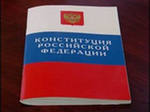 С сельского поселения БАЛЫКЛА           Официальное издание  Администрации сельского поселения БалыклаУчредитель газеты: Собрание представителей сельского поселения                                                                                                                                                                                               Балыкла  муниципального района Камышлинский  пятница 15 января 2016 года №1                     	====================================================================================================== АДМИНИСТРАЦИЯ СЕЛЬСКОГО ПОСЕЛЕНИЯ БАЛЫКЛА М.Р.КАМЫШЛИНСКИЙ        ПОСТАНОВЛЕНИЕ          11.01.2016 г. № 1Об утверждении положения о комиссии по соблюдению требований к служебному поведению муниципальных служащих  администрации сельского поселения Балыкла муниципального района Камышлинский Самарской области и урегулированию конфликта интересовВ соответствии с Федеральными законами «О муниципальной службе в Российской Федерации» № 25-ФЗ от 02.03.2007 года (с изменениями и дополнениями); «О противодействии коррупции» № 273-ФЗ от 25.12.2008 года;  Указом Президента Российской Федерации от 01.07.2010 г. № 821 «О комиссиях по соблюдению требований к служебному поведению федеральных государственных служащих и урегулированию конфликта интересов» (в ред. от 08.03.2015 г.),П О С Т А Н О В Л Я Е Т :Утвердить положение «О  комиссиях по соблюдению требований к служебному поведению муниципальных служащих администрации сельского поселения Балыкла муниципального района Камышлинский Самарской области и урегулированию конфликта интересов», согласно приложения.Считать утратившим силу Постановление № 27 от 30.09.2010 года («Об утверждении Положения о деятельности комиссии по соблюдению требований к служебному поведению муниципальных служащих и урегулированию конфликта интересов сельского поселения Балыкла и требований к служебному поведению муниципальных служащих сельского поселения Балыкла»), Постановление   № 65 от  17.12.2013 года («О внесении изменений в постановление администрации сельского поселения Балыкла от 30.09.2010года № 27»), Постановление  №40/3 от 07.10.2014 года («О комиссии по соблюдению требований к служебному поведению муниципальных служащих администрации сельского поселения Балыкла муниципального  района Камышлинский Самарской области и урегулированию конфликта интересовНастоящее постановление вступает в силу со дня его официального опубликования.Настоящее постановление опубликовать в газете «Вестник сельского поселения Балыкла» и разметить на официальном сайте муниципального района Камышлинский.Контроль за исполнением настоящего постановления оставляю за собой.Глава сельского поселения Балыкла                                   Р.М.Юсупов.ПОЛОЖЕНИЕО КОМИССИИ ПО СОБЛЮДЕНИЮ ТРЕБОВАНИЙ К СЛУЖЕБНОМУ ПОВЕДЕНИЮ  МУНИЦИПАЛЬНЫХ   СЛУЖАЩИХ  АДМИНИСТРАЦИИ СЕЛЬСКОГО ПОСЕЛЕНИЯ  БАЛЫКЛА МУНИЦИПАЛЬНОГО РАЙОНА КАМЫШЛИНСКИЙ САМАРСКОЙ ОБЛАСТИ   И УРЕГУЛИРОВАНИЮ КОНФЛИКТА ИНТЕРЕСОВ1. Настоящим Положением определяется порядок формирования и деятельности комиссии по соблюдению требований к служебному поведению  муниципальных служащих   администрации сельского поселения Балыкла муниципального района Камышлинский Самарской области и урегулированию конфликта интересов (далее - комиссия), образуемая в муниципальном  органе исполнительной власти в соответствии с Федеральным законом от 25 декабря 2008 г. N 273-ФЗ "О противодействии коррупции".2. Комиссия в своей деятельности руководствуются Конституцией Российской Федерации, федеральными конституционными законами, федеральными законами, актами Президента Российской Федерации, Правительства Российской Федерации,  Правительства  Самарской области,  нормативными  правовыми  актами  муниципального района Камышлинский, главы  сельского поселения Балыкла,   настоящим Положением. 3. Основными задачами комиссии являются:а)  обеспечение соблюдения муниципальными служащими администрации  сельского поселения Балыкла муниципального района Камышлинский Самарской области (далее – муниципальные  служащие) ограничений и запретов, требований о предотвращении или урегулировании конфликта интересов, а также в обеспечении исполнения ими обязанностей, установленных Федеральным законом от 25 декабря 2008 г. N 273-ФЗ "О противодействии коррупции", другими федеральными законами (далее - требования к служебному поведению и (или) требования обурегулировании конфликта интересов);б) осуществление в   муниципальном органе мер по предупреждению коррупции;в) обеспечение  условий  для  добросовестного  и  эффективного  исполнения  служебных  обязанностей  муниципальными  служащими;г) исключение  злоупотреблений  со  стороны  муниципальных  служащих  на  муниципальной  службе.4. Комиссия рассматривает вопросы, связанные с соблюдением требований к служебному поведению и (или) требований об урегулировании конфликта интересов, в отношении  муниципальных служащих, замещающих должности муниципальной  службы (далее - должности  муниципальной  службы) в администрации сельского поселения Балыкла. 5. Порядок формирования и деятельности комиссии, а также ее состав определяются   главой  сельского поселения Балыкла в соответствии с настоящим Положением. 6. Комиссия образуется нормативным правовым актом  главы   администрации сельского поселения Балыкла. Указанным актом утверждаются состав комиссии и порядок ее работы.В состав комиссии входят председатель комиссии, его заместитель, назначаемый главой  администрации сельского поселения Балыкла из числа членов комиссии, замещающих должности муниципальной службы в администрации сельского поселения Балыкла, секретарь и члены комиссии. Все члены комиссии при принятии решений обладают равными правами. В отсутствие председателя комиссии его обязанности исполняет заместитель председателя комиссии.7. В состав комиссии входят:-- заместитель руководителя муниципального органа (председатель комиссии), руководитель подразделения кадровой службы  муниципального органа по профилактике коррупционных и иных правонарушений либо должностное лицо кадровой службы  муниципального органа, ответственное за работу по профилактике коррупционных и иных правонарушений (секретарь комиссии), муниципальные служащие из подразделения по вопросам  муниципальной  службы и кадров, юридического (правового) подразделения, других подразделений  муниципального  органа, определяемые его руководителем;8. Руководитель муниципального органа может принять решение о включении в состав комиссии:а) представителя общественного совета, образованного при муниципальном органе исполнительной власти в соответствии с частью 2 статьи 20 Федерального закона от 4 апреля 2005 г. N 32-ФЗ "Об Общественной палате Российской Федерации"; б) представителя общественной организации ветеранов, созданной в  муниципальном органе;в) представителя профсоюзной организации, действующей в установленном порядке в  муниципальном  органе.9. Число членов комиссии, не замещающих должности муниципальной службы в  муниципальном  органе, должно составлять не менее одной четверти от общего числа членов комиссии.10. Состав комиссии формируется таким образом, чтобы исключить возможность возникновения конфликта интересов, который мог бы повлиять на принимаемые комиссией решения.11. В заседаниях комиссии с правом совещательного голоса участвуют:а) непосредственный руководитель муниципального служащего, в отношении которого комиссией рассматривается вопрос о соблюдении требований к служебному поведению и (или) требований об урегулировании конфликта интересов, и определяемые председателем комиссии два муниципальных служащих, замещающих в  муниципальном органе должности  муниципальной  службы, аналогичные должности, замещаемой  муниципальным  служащим, в отношении которого комиссией рассматривается этот вопрос;б) другие муниципальные служащие, замещающие должности муниципальной  службы в муниципальном  органе; специалисты, которые могут дать пояснения по вопросам  муниципальной службы и вопросам, рассматриваемым комиссией; должностные лица других  муниципальных  органов, органов местного самоуправления; представители заинтересованных организаций; представитель  муниципального  служащего, в отношении которого комиссией рассматривается вопрос о соблюдении требований к служебному поведению и (или) требований об урегулировании конфликта интересов, - по решению председателя комиссии, принимаемому в каждом конкретном случае отдельно не менее чем за три дня до дня заседания комиссии на основании ходатайства  муниципального  служащего, в отношении которого комиссией рассматривается этот вопрос, или любого члена комиссии.12. Заседание комиссии считается правомочным, если на нем присутствует не менее двух третей от общего числа членов комиссии. Проведение заседаний с участием только членов комиссии, замещающих должности   муниципальной  службы в   муниципальном  органе, недопустимо.13. При возникновении прямой или косвенной личной заинтересованности члена комиссии, которая может привести к конфликту интересов при рассмотрении вопроса, включенного в повестку дня заседания комиссии, он обязан до начала заседания заявить об этом. В таком случае соответствующий член комиссии не принимает участия в рассмотрении указанного вопроса.14. Основаниями для проведения заседания комиссии являются:а) представление руководителем  муниципального органа в соответствии с пунктом 29Положения о проверке достоверности и полноты сведений, представляемых гражданами, претендующими на замещение должностей  муниципальной  службы, и муниципальными  служащими требований к служебному поведению, утвержденного Указом Президента Российской Федерации от 21 сентября 2009 г. N 1065, материалов проверки, свидетельствующих:о представлении  муниципальным служащим недостоверных или неполных сведений, предусмотренных подпунктом "а" пункта 1 названного Положения;о несоблюдении  муниципальным служащим требований к служебному поведению и (или) требований об урегулировании конфликта интересов;б) поступившее в подразделение кадровой службы муниципального органа по профилактике коррупционных и иных правонарушений либо должностному лицу кадровой службы  муниципального органа, ответственному за работу по профилактике коррупционных и иных правонарушений, в порядке, установленном нормативным правовым актом  муниципального  органа:обращение гражданина, замещавшего в  муниципальном органе должность  муниципальной службы, включенную в перечень должностей, утвержденный нормативным правовым актом Российской Федерации, о даче согласия на замещение должности в коммерческой или некоммерческой организации либо на выполнение работы на условиях гражданско-правового договора в коммерческой или некоммерческой организации, если отдельные функции по муниципальному  управлению этой организацией входили в его должностные (служебные) обязанности, до истечения двух лет со дня увольнения с  муниципальной  службы;заявление муниципального служащего о невозможности по объективным причинам представить сведения о доходах, об имуществе и обязательствах имущественного характера своих супруги (супруга) и несовершеннолетних детей;заявление муниципального служащего о невозможности выполнить требования Федерального закона от 7 мая 2013 г. N 79-ФЗ "О запрете отдельным категориям лиц открывать и иметь счета (вклады), хранить наличные денежные средства и ценности в иностранных банках, расположенных за пределами территории Российской Федерации, владеть и (или) пользоваться иностранными финансовыми инструментами" (далее - Федеральный закон "О запрете отдельным категориям лиц открывать и иметь счета (вклады), хранить наличные денежные средства и ценности в иностранных банках, расположенных за пределами территории Российской Федерации, владеть и (или) пользоваться иностранными финансовыми инструментами") в связи с арестом, запретом распоряжения, наложенными компетентными органами иностранного государства в соответствии с законодательством данного иностранного государства, на территории которого находятся счета (вклады), осуществляется хранение наличных денежных средств и ценностей в иностранном банке и (или) имеются иностранные финансовые инструменты, или в связи с иными обстоятельствами, не зависящими от его воли или воли его супруги (супруга) и несовершеннолетних детей;в) представление руководителя муниципального органа или любого члена комиссии, касающееся обеспечения соблюдения  муниципальным служащим требований к служебному поведению и (или) требований об урегулировании конфликта интересов либо осуществления в муниципальном  органе мер по предупреждению коррупции.г) представление руководителем муниципального органа материалов проверки, свидетельствующих о представлении муниципальным служащим недостоверных или неполных сведений, предусмотренных частью 1 статьи 3 Федерального закона от 3 декабря 2012 г. N 230-ФЗ "О контроле за соответствием расходов лиц, замещающих государственные должности, и иных лиц их доходам" (далее - Федеральный закон "О контроле за соответствием расходов лиц, замещающих государственные должности, и иных лиц их доходам");д) поступившее в соответствии с частью 4 статьи 12 Федерального закона от 25 декабря 2008 г. N 273-ФЗ "О противодействии коррупции" и статьей 64.1 Трудового кодекса Российской Федерации в муниципальный орган уведомление коммерческой или некоммерческой организации о заключении с гражданином, замещавшим должность муниципальной службы в муниципальном органе, трудового или гражданско-правового договора на выполнение работ (оказание услуг), если отдельные функции муниципальногоуправления данной организацией входили в его должностные (служебные) обязанности, исполняемые во время замещения должности в муниципальном органе, при условии, что указанному гражданину комиссией ранее было отказано во вступлении в трудовые и гражданско-правовые отношения с данной организацией или что вопрос о даче согласия такому гражданину на замещение им должности в коммерческой или некоммерческой организации либо на выполнение им работы на условиях гражданско-правового договора в коммерческой или некоммерческой организации комиссией не рассматривался.15. Комиссия не рассматривает сообщения о преступлениях и административных правонарушениях, а также анонимные обращения, не проводит проверки по фактам нарушения служебной дисциплины.15.1. Обращение, указанное в абзаце втором подпункта "б" пункта 14 настоящего Положения, подается гражданином, замещавшим должность муниципальной службы в муниципальном органе, в подразделение кадровой службы муниципального органа по профилактике коррупционных и иных правонарушений. В обращении указываются: фамилия, имя, отчество гражданина, дата его рождения, адрес места жительства, замещаемые должности в течение последних двух лет до дня увольнения с муниципальной службы, наименование, местонахождение коммерческой или некоммерческой организации, характер ее деятельности, должностные (служебные) обязанности, исполняемые гражданином во время замещения им должности муниципальной службы, функции по муниципальному управлению в отношении коммерческой или некоммерческой организации, вид договора (трудовой или гражданско-правовой), предполагаемый срок его действия, сумма оплаты за выполнение (оказание) по договору работ (услуг). В подразделении кадровой службы муниципального органа по профилактике коррупционных и иных правонарушений осуществляется рассмотрение обращения, по результатам которого подготавливается мотивированное заключение по существу обращения с учетом требований статьи 12 Федерального закона от 25 декабря 2008 г. N 273-ФЗ "О противодействии коррупции". Обращение, заключение и другие материалы в течение двух рабочих дней со дня поступления обращения представляются председателю комиссии.15.2. Обращение, указанное в абзаце втором подпункта "б" пункта 14 настоящего Положения, может быть подано муниципальным служащим, планирующим свое увольнение с муниципальной службы, и подлежит рассмотрению комиссией в соответствии с настоящим Положением.15.3. Уведомление, указанное в подпункте "г" пункта 14 настоящего Положения, рассматривается подразделением кадровой службы муниципального органа по профилактике коррупционных и иных правонарушений, которое осуществляет подготовку мотивированного заключения о соблюдении гражданином, замещавшим должность муниципальной службы в муниципальном органе, требований статьи 12 Федерального закона от 25 декабря 2008 г. N 273-ФЗ "О противодействии коррупции". Уведомление, заключение и другие материалы в течение десяти рабочих дней со дня поступления уведомления представляются председателю комиссии.16. Председатель комиссии при поступлении к нему в порядке, предусмотренном нормативным правовым актом  муниципального органа, информации, содержащей основания для проведения заседания комиссии:а) в 3-дневный срок назначает дату заседания комиссии. При этом дата заседания комиссии не может быть назначена позднее семи дней со дня поступления указанной информации, за исключением случаев, предусмотренных пунктами 16.1 и 16.2 настоящего Положения.б) организует ознакомление муниципального служащего, в отношении которого комиссией рассматривается вопрос о соблюдении требований к служебному поведению и (или) требований об урегулировании конфликта интересов, его представителя, членов комиссии и других лиц, участвующих в заседании комиссии, с информацией, поступившей в подразделение  муниципального органа по профилактике коррупционных и иных правонарушений либо должностному лицу кадровой службы  муниципального органа, ответственному за работу по профилактике коррупционных и иных правонарушений, и с результатами ее проверки;в) рассматривает ходатайства о приглашении на заседание комиссии лиц, указанных в подпункте "б" пункта 11 настоящего Положения, принимает решение об их удовлетворении (об отказе в удовлетворении) и о рассмотрении (об отказе в рассмотрении) в ходе заседания комиссии дополнительных материалов.16.1. Заседание комиссии по рассмотрению заявления, указанного в абзаце третьем подпункта "б" пункта 14 настоящего Положения, как правило, проводится не позднее одного месяца со дня истечения срока, установленного для представления сведений о доходах, об имуществе и обязательствах имущественного характера.16.2. Уведомление, указанное в подпункте "г" пункта 14 настоящего Положения, как правило, рассматривается на очередном (плановом) заседании комиссии.17. Заседание комиссии проводится в присутствии муниципального служащего, в отношении которого рассматривается вопрос о соблюдении требований к служебному поведению и (или) требований об урегулировании конфликта интересов, или гражданина, замещавшего должность муниципальной службы в муниципальном органе. При наличии письменной просьбы муниципального служащего или гражданина, замещавшего должность муниципальной службы в муниципальном органе, о рассмотрении указанного вопроса без его участия заседание комиссии проводится в его отсутствие. В случае неявки на заседание комиссии муниципального служащего (его представителя) и при отсутствии письменной просьбы муниципального служащего о рассмотрении данного вопроса без его участия рассмотрение вопроса откладывается. В случае повторной неявки муниципального служащего без уважительной причины комиссия может принять решение о рассмотрении данного вопроса в отсутствие муниципального служащего. В случае неявки на заседание комиссии гражданина, замещавшего должность муниципальной службы в муниципальном органе (его представителя), при условии, что указанный гражданин сменил место жительства и были предприняты все меры по информированию его о дате проведения заседания комиссии, комиссия может принять решение о рассмотрении данного вопроса в отсутствие указанного гражданина.18. На заседании комиссии заслушиваются пояснения муниципального служащего или гражданина, замещавшего должность муниципальной службы в муниципальном органе (с их согласия), и иных лиц, рассматриваются материалы по существу вынесенных на данное заседание вопросов, а также дополнительные материалы.19. Члены комиссии и лица, участвовавшие в ее заседании, не вправе разглашать сведения, ставшие им известными в ходе работы комиссии.20. По итогам рассмотрения вопроса, указанного в абзаце втором подпункта "а" пункта 14 настоящего Положения, комиссия принимает одно из следующих решений:а) установить, что сведения, представленные  муниципальным служащим в соответствии с подпунктом "а" пункта 1 Положения о проверке достоверности и полноты сведений, представляемых гражданами, претендующими на замещение должностей  муниципальной службы,  и соблюдения  муниципальными служащими требований к служебному поведению, утвержденного Указом Президента Российской Федерации от 21 сентября 2009 г. N 1065, являются достоверными и полными;б) установить, что сведения, представленные  муниципальным служащим в соответствии с подпунктом "а" пункта 1 Положения, названного в подпункте "а" настоящего пункта, являются недостоверными и (или) неполными. В этом случае комиссия рекомендует руководителю муниципального органа применить к  муниципальному  служащему конкретную меру ответственности.21. По итогам рассмотрения вопроса, указанного в абзаце третьем подпункта "а" пункта 14 настоящего Положения, комиссия принимает одно из следующих решений:а) установить, что  муниципальный  служащий соблюдал требования к служебному поведению и (или) требования об урегулировании конфликта интересов;б) установить, что  муниципальный  служащий не соблюдал требования к служебному поведению и (или) требования об урегулировании конфликта интересов. В этом случае комиссия рекомендует руководителю  муниципального органа указать  муниципальному служащему на недопустимость нарушения требований к служебному поведению и (или) требований об урегулировании конфликта интересов либо применить к  муниципальному  служащему конкретную меру ответственности.22. По итогам рассмотрения вопроса, указанного в абзаце втором подпункта "б" пункта 14 настоящего Положения, комиссия принимает одно из следующих решений:а) дать гражданину согласие на замещение должности в коммерческой или некоммерческой организации либо на выполнение работы на условиях гражданско-правового договора в коммерческой или некоммерческой организации, если отдельные функции по муниципальному управлению этой организацией входили в его должностные (служебные) обязанности;б) отказать гражданину в замещении должности в коммерческой или некоммерческой организации либо в выполнении работы на условиях гражданско-правового договора в коммерческой или некоммерческой организации, если отдельные функции по муниципальному управлению этой организацией входили в его должностные (служебные) обязанности, и мотивировать свой отказ.23. По итогам рассмотрения вопроса, указанного в абзаце третьем подпункта "б" пункта 14 настоящего Положения, комиссия принимает одно из следующих решений:а) признать, что причина непредставления муниципальным служащим сведений о доходах, об имуществе и обязательствах имущественного характера своих супруги (супруга) и несовершеннолетних детей является объективной и уважительной;б) признать, что причина непредставления муниципальным служащим сведений о доходах, об имуществе и обязательствах имущественного характера своих супруги (супруга) и несовершеннолетних детей не является уважительной. В этом случае комиссия рекомендует  муниципальному  служащему принять меры по представлению указанных сведений;в) признать, что причина непредставления муниципальным  служащим сведений о доходах, об имуществе и обязательствах имущественного характера своих супруги (супруга) и несовершеннолетних детей необъективна и является способом уклонения от представления указанных сведений. В этом случае комиссия рекомендует руководителю  муниципального органа применить к   муниципальному  служащему конкретную меру ответственности.23.1. По итогам рассмотрения вопроса, указанного в подпункте "г" пункта 14 настоящего Положения, комиссия принимает одно из следующих решений:а) признать, что сведения, представленные муниципальным служащим в соответствии с частью 1 статьи 3 Федерального закона "О контроле за соответствием расходов лиц, замещающих государственные должности, и иных лиц их доходам", являются достоверными и полными;б) признать, что сведения, представленные муниципальным служащим в соответствии с частью 1 статьи 3 Федерального закона "О контроле за соответствием расходов лиц, замещающих государственные должности, и иных лиц их доходам", являются недостоверными и (или) неполными. В этом случае комиссия рекомендует руководителю муниципального органа применить к муниципальному служащему конкретную меру ответственности и (или) направить материалы, полученные в результате осуществления контроля за расходами, в органы прокуратуры и (или) иные государственные органы в соответствии с их компетенцией.23.2. По итогам рассмотрения вопроса, указанного в абзаце четвертом подпункта "б" пункта 14 настоящего Положения, комиссия принимает одно из следующих решений:а) признать, что обстоятельства, препятствующие выполнению требований Федерального закона "О запрете отдельным категориям лиц открывать и иметь счета (вклады), хранить наличные денежные средства и ценности в иностранных банках, расположенных за пределами территории Российской Федерации, владеть и (или) пользоваться иностранными финансовыми инструментами", являются объективными и уважительными;б) признать, что обстоятельства, препятствующие выполнению требований Федерального закона "О запрете отдельным категориям лиц открывать и иметь счета (вклады), хранить наличные денежные средства и ценности в иностранных банках, расположенных за пределами территории Российской Федерации, владеть и (или) пользоваться иностранными финансовыми инструментами", не являются объективными и уважительными. В этом случае комиссия рекомендует руководителю муниципального органа применить к государственному служащему конкретную меру ответственности.24. По итогам рассмотрения вопросов, указанных в подпунктах "а", "б", "г" и "д" пункта 14 настоящего Положения, и при наличии к тому оснований комиссия может принять иное решение, чем это предусмотрено пунктами 20 - 23, 23.1, 23.2, 24.1,настоящего Положения. Основания и мотивы принятия такого решения должны быть отражены в протоколе заседания комиссии.24.1. По итогам рассмотрения вопроса, указанного в подпункте "д" пункта 14 настоящего Положения, комиссия принимает в отношении гражданина, замещавшего должность государственной службы в государственном органе, одно из следующих решений:а) дать согласие на замещение им должности в коммерческой или некоммерческой организации либо на выполнение работы на условиях гражданско-правового договора в коммерческой или некоммерческой организации, если отдельные функции по муниципальному управлению этой организацией входили в его должностные (служебные) обязанности;б) установить, что замещение им на условиях трудового договора должности в коммерческой или некоммерческой организации и (или) выполнение в коммерческой или некоммерческой организации работ (оказание услуг) нарушают требования статьи 12 Федерального закона от 25 декабря 2008 г. N 273-ФЗ "О противодействии коррупции". В этом случае комиссия рекомендует руководителю муниципального органа проинформировать об указанных обстоятельствах органы прокуратуры и уведомившую организацию.25. По итогам рассмотрения вопроса, предусмотренного подпунктом "в" пункта 14 настоящего Положения, комиссия принимает соответствующее решение.26. Для исполнения решений комиссии могут быть подготовлены проекты нормативных правовых актов  муниципального органа, решений или поручений руководителя  муниципального органа, которые в установленном порядке представляются на рассмотрение руководителя  муниципального органа.27. Решения комиссии по вопросам, указанным в пункте 14 настоящего Положения, принимаются тайным голосованием (если комиссия не примет иное решение) простым большинством голосов присутствующих на заседании членов комиссии.28. Решения комиссии оформляются протоколами, которые подписывают члены комиссии, принимавшие участие в ее заседании. Решения комиссии, за исключением решения, принимаемого по итогам рассмотрения вопроса, указанного в абзаце втором подпункта "б" пункта 14 настоящего Положения, для руководителя  муниципального органа носят рекомендательный характер. Решение, принимаемое по итогам рассмотрения вопроса, указанного в абзаце втором подпункта "б" пункта 14 настоящего Положения, носит обязательный характер.29. В протоколе заседания комиссии указываются:а) дата заседания комиссии, фамилии, имена, отчества членов комиссии и других лиц, присутствующих на заседании;б) формулировка каждого из рассматриваемых на заседании комиссии вопросов с указанием фамилии, имени, отчества, должности  муниципального служащего, в отношении которого рассматривается вопрос о соблюдении требований к служебному поведению и (или) требований об урегулировании конфликта интересов;в) предъявляемые к  муниципальному служащему претензии, материалы, на которых они основываются;г) содержание пояснений муниципального служащего и других лиц по существу предъявляемых претензий;д) фамилии, имена, отчества выступивших на заседании лиц и краткое изложение их выступлений;е) источник информации, содержащей основания для проведения заседания комиссии, дата поступления информации в   муниципальный орган;ж) другие сведения;з) результаты голосования;и) решение и обоснование его принятия.30. Член комиссии, несогласный с ее решением, вправе в письменной форме изложить свое мнение, которое подлежит обязательному приобщению к протоколу заседания комиссии и с которым должен быть ознакомлен муниципальный служащий.31. Копии протокола заседания комиссии в 3-дневный срок со дня заседания направляются руководителю муниципального органа, полностью или в виде выписок из него – муниципальному  служащему, а также по решению комиссии - иным заинтересованным лицам.32. Руководитель муниципального органа обязан рассмотреть протокол заседания комиссии и вправе учесть в пределах своей компетенции содержащиеся в нем рекомендации при принятии решения о применении к  муниципальному служащему мер ответственности, предусмотренных нормативными правовыми актами Российской Федерации, а также по иным вопросам организации противодействия коррупции. О рассмотрении рекомендаций комиссии и принятом решении руководитель  муниципального органа в письменной форме уведомляет комиссию в месячный срок со дня поступления к нему протокола заседания комиссии. Решение руководителя  муниципального органа оглашается на ближайшем заседании комиссии и принимается к сведению без обсуждения.33. В случае установления комиссией признаков дисциплинарного проступка в действиях (бездействии) муниципального служащего информация об этом представляется руководителю муниципального органа для решения вопроса о применении к муниципальному служащему мер ответственности, предусмотренных нормативными правовыми актами Российской Федерации.34. В случае установления комиссией факта совершения  муниципальным служащим действия (факта бездействия), содержащего признаки административного правонарушения или состава преступления, председатель комиссии обязан передать информацию о совершении указанного действия (бездействии) и подтверждающие такой факт документы в правоприменительные органы в 3-дневный срок, а при необходимости - немедленно.35. Копия протокола заседания комиссии или выписка из него приобщается к личному делу муниципального служащего, в отношении которого рассмотрен вопрос о соблюдении требований к служебному поведению и (или) требований об урегулировании конфликта интересов.35.1. Выписка из решения комиссии, заверенная подписью секретаря комиссии и печатью муниципального органа, вручается гражданину, замещавшему должность муниципальной службы в муниципальном органе, в отношении которого рассматривался вопрос, указанный в абзаце втором подпункта "б" пункта 14 настоящего Положения, под роспись или направляется заказным письмом с уведомлением по указанному им в обращении адресу не позднее одного рабочего дня, следующего за днем проведения соответствующего заседания комиссии.36. Организационно-техническое и документационное обеспечение деятельности комиссии, а также информирование членов комиссии о вопросах, включенных в повестку дня, о дате, времени и месте проведения заседания, ознакомление членов комиссии с материалами, представляемыми для обсуждения на заседании комиссии, осуществляются подразделением кадровой службы  муниципального органа по профилактике коррупционных и иных правонарушений или должностными лицами кадровой службы муниципального органа, ответственными за работу по профилактике коррупционных и иных правонарушений.37. В случае рассмотрения вопросов, указанных в пункте 14 настоящего Положения, аттестационными комиссиями муниципальных органов,  при назначении на которые граждане и при замещении которых  муниципальные служащие обязаны представлять сведения о своих доходах, об имуществе и обязательствах имущественного характера, а также сведения о доходах, об имуществе и обязательствах имущественного характера своих супруги (супруга) и несовершеннолетних детей, утвержденного Указом Президента Российской Федерации от 18 мая 2009 г. N 557 (далее - аттестационные комиссии) в их состав в качестве постоянных членов с соблюдением законодательства Российской Федерации о государственной тайне включаются лица, указанные в пункте 7 настоящего Положения, а также по решению руководителя   муниципального органа - лица, указанные в пункте 8 настоящего Положения.38. В заседаниях аттестационных комиссий при рассмотрении вопросов, указанных в пункте 14 настоящего Положения, участвуют лица, указанные в пункте 11 настоящего Положения.39. Организационно-техническое и документационное обеспечение заседаний аттестационных комиссий осуществляется подразделениями соответствующих  муниципальных органов, ответственными за реализацию функций, предусмотренных пунктом 3 Указа Президента Российской Федерации от 21 сентября 2009 г. N 1065.40. Формирование аттестационных комиссий и их работа осуществляются в порядке, предусмотренном нормативными правовыми актами Российской Федерации и настоящим Положением, с учетом особенностей, обусловленных спецификой деятельности соответствующего  муниципального органа, и с соблюдением законодательства Российской Федерации о государственной тайнеПриложение  № 2к постановлению администрациисельского поселения Балыкла от 11 января 2016г. № 1                                                                                                        СОСТАВКомиссии по соблюдению требований к служебному поведению муниципальных служащих администрации сельского поселения Балыкла муниципального района Камышлинский Самарской области и урегулированию конфликта интересовЮсупов Расил Минсагитович — председатель комиссии, глава сельского поселения Балыкла;Ангалышева Гульфиря Анасовна — заместитель председателя комиссии, зам.главы сельского поселения Балыкла;Абсаттаров Линар Сагитович — секретарь комиссии,  зав.Балыклинским СДКЧЛЕНЫ КОМИССИИ:Юсупов Фанил Минсагитович— депутат Собрания представителей сельского поселения Балыкла;Усманова Эльмира Эдуардовна— депутат Собрания представителей сельского поселения Балыкла;СОБРАНИЕ ПРЕДСТАВИТЕЛЕЙ СЕЛЬСКОГО ПОСЕЛЕНИЯ БАЛЫКЛАРЕШЕНИЕ15.01.2016 года № 1МОДЕЛЬНОЕ ПОЛОЖЕНИЕО ПОРЯДКЕ ОСУЩЕСТВЛЕНИЯ КОНТРОЛЯ ПРЕДСТАВИТЕЛЬНЫМ ОРГАНОМ МУНИЦИПАЛЬНОГО ОБРАЗОВАНИЯ ЗА ИСПОЛНЕНИЕМ АДМИНИСТРАЦИЕЙ МУНИЦИПАЛЬНОГО ОБРАЗОВАНИЯ ПОЛНОМОЧИЙ ПО РЕШЕНИЮ ВОПРОСОВ МЕСТНОГО ЗНАЧЕНИЯ1. Общие положения1.1. Настоящее Положение определяет порядок осуществления контроля представительным органом муниципального образования за исполнением администрацией муниципального образования полномочий по решению вопросов местного значения в сельском поселении Балыкла и направлено на создание необходимых условий для осуществления ими полномочий по решению вопросов местного значения.1.2. Понятия и термины, используемые в настоящем Положении, применяются в том значении, в каком они определены законодательством Российской Федерации. 1.3. Целями настоящего Положения являются:а) создание основы для постоянного взаимодействия представительного органа Собрания представителей сельского поселения Балыкла муниципального района Камышлинский Самарской области с администрацией сельского поселения Балыкла муниципального района Камышлинский Самарской области;б) обеспечение открытости и гласности деятельности администрации сельского поселения Балыкла муниципального района Камышлинский Самарской области;в) контроль за результативностью и эффективностью деятельности администрации сельского поселения Балыкла муниципального района Камышлинский Самарской области.1.4. Контрольные полномочия представительного органа  Собрания представителей сельского поселения Балыкла муниципального района Камышлинский Самарской установлены актами законодательства Российской Федерации и Самарской области, Уставом сельского поселения Балыкла и иными муниципальными правовыми актами сельского поселения Балыкла.Формы осуществления контроля представительным органом  Собрания представителей сельского поселения Балыкла муниципального района Камышлинский Самарской2.1. Формами осуществления контроля представительным органом Собрания представителей сельского поселения Балыкла муниципального района Камышлинский Самарской являются:1) рассмотрение, заслушивание отчетов, сообщений и информации администрации  сельского поселения Балыкла муниципального района Камышлинский Самарской, руководителей иных органов и должностных лиц администрации сельского поселения Балыкла муниципального района Камышлинский Самарской, муниципальных унитарных предприятий и муниципальных учреждений по вопросам осуществления местного самоуправления;2) направление депутатских запросов и обращений в администрацию  сельского поселения Балыкла муниципального района Камышлинский Самарской, должностным лицам  администрации сельского поселения Балыкла муниципального района Камышлинский Самарской,  муниципальных унитарных предприятий и муниципальных учреждений;3) запрос необходимых документов и материалов по вопросам, готовящимся к рассмотрению и рассматриваемым в представительном органе Собрания представителей сельского поселения Балыкла муниципального района Камышлинский Самарской области, его комиссиями и рабочими группами;4) иные формы, предусмотренные законодательством Российской Федерации, уставом сельского поселения Балыкла, иными муниципальными правовыми актами сельского поселения Балыкла.2.2. Отчеты – форма контроля, проводимого в соответствии                        с настоящим Положением и иными решениями представительного органа , Собрания представителей сельского поселения Балыкла муниципального района Камышлинский Самарской области, которая заключается               в получении депутатами на заседаниях представительного органа Собрания представителей сельского поселения Балыкла муниципального района Камышлинский Самарской области необходимой им информации о деятельности главы (руководителя администрации), администрации, должностных лиц  администрации сельского поселения Балыкла по решению вопросов местного значения.2.3. Отчеты представляются в представительный орган Собрания представителей сельского поселения Балыкла муниципального района Камышлинский Самарской области в виде приложений                         к проектам решений представительного органа Собрания представителей сельского поселения Балыкла муниципального района Камышлинский Самарской области. 2.4. Порядок представления и рассмотрения ежегодного отчета  устанавливается муниципальными правовыми актами представительного органа Собрания представителей сельского поселения Балыкла муниципального района Камышлинский Самарской области .2.5. Информация и сообщение - сведения органов и должностных лиц местного самоуправления о решении вопросов местного значения на территории администрации сельского поселения Балыкла, а также о ходе исполнения решений, ранее принятых представительным органом Собранием представителей сельского поселения Балыкла муниципального района Камышлинский Самарской области.2.6. Информация и сообщение представляются в представительный орган Собрания представителей сельского поселения Балыкла муниципального района Камышлинский Самарской области на основании решений представительного органа Собрания представителей сельского поселения Балыкла муниципального района Камышлинский Самарской области, а также по письменному запросу представительного органа Собрания представителей сельского поселения Балыкла муниципального района Камышлинский Самарской области или комиссии представительного органа Собрания представителей сельского поселения Балыкла муниципального района Камышлинский Самарской области.2.7. Сроки и периодичность направления в представительный орган  Собрания представителей сельского поселения Балыкла муниципального района Камышлинский Самарской области  информации и сообщения органами и должностными лицами местного самоуправления по вопросам осуществления полномочий по решению вопросов местного значения определяются действующим законодательством, муниципальными нормативными правовыми актами представительного органа Собрания представителей сельского поселения Балыкла муниципального района Камышлинский Самарской области.2.8. По итогам рассмотрения информации, сообщения представительным органом Собрания представителей сельского поселения Балыкла муниципального района Камышлинский Самарской области, комиссией представительного органа Собрания представителей сельского поселения Балыкла муниципального района Камышлинский Самарской области может быть принято решение о даче рекомендаций представительному органу Собрания представителей сельского поселения Балыкла муниципального района Камышлинский Самарской области принять информацию и сообщение                         к сведению либо о даче каких-либо иных рекомендаций.Представительный орган Собрания представителей сельского поселения Балыкла муниципального района Камышлинский Самарской области в своем решении может давать предложения и (или) рекомендации главе сельского поселения Балыкла, должностным лицам администрации сельского поселения Балыкла, а также администрации сельского поселения Балыкла по рассматриваемой информации и сообщениям. 2.9. В случае если в информации или сообщении содержатся противоречивые сведения или имеются признаки недостоверности представленной информации или сообщения, а также представленная информация по существу не соответствует поставленному вопросу (запросу), представлена не в полном объеме и (или) с нарушением срока предоставления, решением представительного органа Собрания представителей сельского поселения Балыкла муниципального района Камышлинский Самарской области, комиссии представительного органа Собрания представителей сельского поселения Балыкла муниципального района Камышлинский Самарской области информация или сообщение направляется лицу, ее предоставившему, для устранения выявленных недостатков.2.10. Депутатским запросом признается по решению представительного органа Собрания представителей сельского поселения Балыкла муниципального района Камышлинский Самарской области обращение депутата или группы депутатов, оформленное в письменном виде, в государственные органы Самарской области, органы местного самоуправления муниципальных образований в Самарской области, к должностным лицам Самарской области, должностным лицам местного самоуправления в Самарской области, руководителям и (или) должностным лицам предприятий, учреждений и иных организаций независимо от их организационно - правовых форм и форм собственности, расположенных на территории Самарской области, по вопросам, входящим в компетенцию указанных органов и должностных лиц и имеющим общественное значение.2.11. Обращение депутата (группы депутатов) представительного органа Собрания представителей сельского поселения Балыкла муниципального района Камышлинский Самарской области - это его (их) обращение в органы государственной власти Самарской области, органы местного самоуправления, на предприятия, в учреждения и иные организации.2.12. Соответствующие руководители и должностные лица должны безотлагательно, но не позднее пяти рабочих дней со дня регистрации обращения депутата (группы депутатов) представительного органа Собрания представителей сельского поселения Балыкла муниципального района Камышлинский Самарской области дать ответ на это обращение и представить запрашиваемые документы и сведения по вопросам, входящим в их компетенцию, если обращение не требует дополнительного изучения поставленных в нем вопросов либо проведения соответствующей проверки. В случае необходимости проведения в связи с обращением депутата (группы депутатов) представительного органа Собрания представителей сельского поселения Балыкла муниципального района Камышлинский Самарской области дополнительного изучения вопроса или проверки информации, содержащейся в обращении, лица, которым направлено обращение, обязаны сообщить об этом в трехдневный срок со дня регистрации обращения. В этом случае ответ, документы, сведения направляются в срок не позднее 30 дней со дня регистрации обращения.При этом сведения, составляющие государственную тайну, представляются в порядке, установленном федеральным законодательством о государственной тайне.2.13. Обращение депутата (группы депутатов) оформляется на бланке представительного органа Собрания представителей сельского поселения Балыкла муниципального района Камышлинский Самарской области.2.14. Депутат (группа депутатов) представительного органа Собрания представителей сельского поселения Балыкла муниципального района Камышлинский Самарской области вправе обращаться на заседании представительного органа Собрания представителей сельского поселения Балыкла муниципального района Камышлинский Самарской области  с вопросом к любому должностному лицу органов местного самоуправления.3. Результаты контрольных мероприятий3.1. Информацию о результатах контрольных мероприятий заслушивается на заседании представительного органа Собрания представителей сельского поселения Балыкла муниципального района Камышлинский Самарской области.3.2. По итогам рассмотрения информации о результатах контрольных мероприятий принимается решение:а) о принятии мер по устранению выявленных нарушений, совершенствованию работы органов местного самоуправления и должностных лиц местного самоуправления;б) о проведении дополнительных контрольных мероприятий;в) о принятии информации к сведению и снятии вопроса с контроля.3.3. В случае выявления в ходе контрольных мероприятий фактов нарушений законодательства представительный орган Собрания представителей сельского поселения Балыкла муниципального района Камышлинский Самарской области направляет информацию в правоохранительные органы либо вносит предложения руководителю администрации сельского поселения Балыкла о привлечении виновных должностных лиц к дисциплинарной ответственности.4. Заключительные положения4.1. Контроль за реализацией контрольных полномочий представительного органа Собрания представителей сельского поселения Балыкла муниципального района Камышлинский Самарской области  осуществляет председатель представительного органа Собрания представителей сельского поселения Балыкла муниципального района Камышлинский Самарской области.4.2. Текущий контроль за исполнением решений представительного органа Собрания представителей сельского поселения Балыкла муниципального района Камышлинский Самарской области, его комиссий, рабочих групп, а также за исполнением протокольных решений представительного органа Собрания представителей сельского поселения Балыкла муниципального района Камышлинский Самарской области осуществляют председатели комиссий представительного органа Собрания представителей сельского поселения Балыкла муниципального района Камышлинский Самарской области.РЕШЕНИЕ27.01.2016 г. № 2«О внесении изменений в Решение «О бюджете сельского поселения Балыкла муниципального района Камышлинский Самарской области на 2016 год и на плановый период 2017 и 2018 годов»  Собрание представителей сельского поселения Балыкла муниципального района Камышлинский Самарской области РЕШИЛО:   	Внести в решение Собрания представителей сельского поселения Балыкла муниципального района Камышлинский Самарской области от 17.12.2015 г. № 25   «О бюджете сельского поселения Балыкла муниципального района Камышлинский Самарской  области на 2016 и на плановый период 2017 и 2018 годов» (далее – Решение) (опубликованная в газете «Камышлинские известия» от 22.12.2015 г. № 94) (с изменениями от 25.12.2015 г. № 27) (в газете «Вестник сельского поселения Балыкла» № 13 от 31.12.2015г.) следующие изменения:В п.1 Решения:в абзаце втором «общий объем доходов» сумму «3255,14» заменить суммой «3240,00»;в абзаце третьем «общий объем расходов» сумму «3255,14» заменить суммой «3240,00».В п.4 Решения:в абзаце втором сумму  «543,49» заменить суммой «528,35».В п.7 Решения:в абзаце втором сумму «1705,14» заменить суммой «1690,00».      4. Приложение № 3 к Решению «Ведомственная структура расходов бюджета поселения Балыкла муниципального района Камышлинский Самарской области на 2016 год» изложить в следующей редакции согласно приложению № 1.     5. Приложение № 5  к Решению «Распределение бюджетных ассигнований по целевым статьям (муниципальным программам и непрограммным направлениям деятельности), группам и подгруппам видов расходов классификации расходов бюджета сельского поселения Балыкла муниципального района Камышлинский Самарской области на 2016 год» изложить в следующей редакции согласно приложению №  2.6. Приложение № 7 «Источники внутреннего финансирования дефицита бюджета сельского поселения Балыкла муниципального района Камышлинский Самарской области на 2016-2018 гг.» изложить в следующей редакции согласно приложению №  3. 7. Опубликовать настоящее Решение в газете ««Вести сельского поселения Балыкла».     8. Настоящее Решение вступает в силу со дня его официального опубликования.Глава сельского поселения  Балыкла                                                                    Р.М.ЮсуповПредседатель Собрания представителей сельского поселения Балыкла                                                                        Э.А.Мухаметова Приложение  № 1к постановлению администрациисельского поселения Балыкла от 11 января 2016г. №1  НАШ АДРЕС: 446975,Самарская область Камышлинский район с.Балыкла ул.Центральная дом 24  тел: 8(84664) 38318, 38333e-mail:balakla@inbox.ruГазета учреждена: Решением Собрания представителей сельского поселения Балыкла №3 от 03.03.2010 годаИздатель: Администрация сельского поселения Балыкла муниципального района Камышлинский Самарской областиГазета распространяется бесплатно.